Hasil Uji Validitas dan Reabilitas Kuisioner (Validasi 1)Uji ReabilitasPengetahuan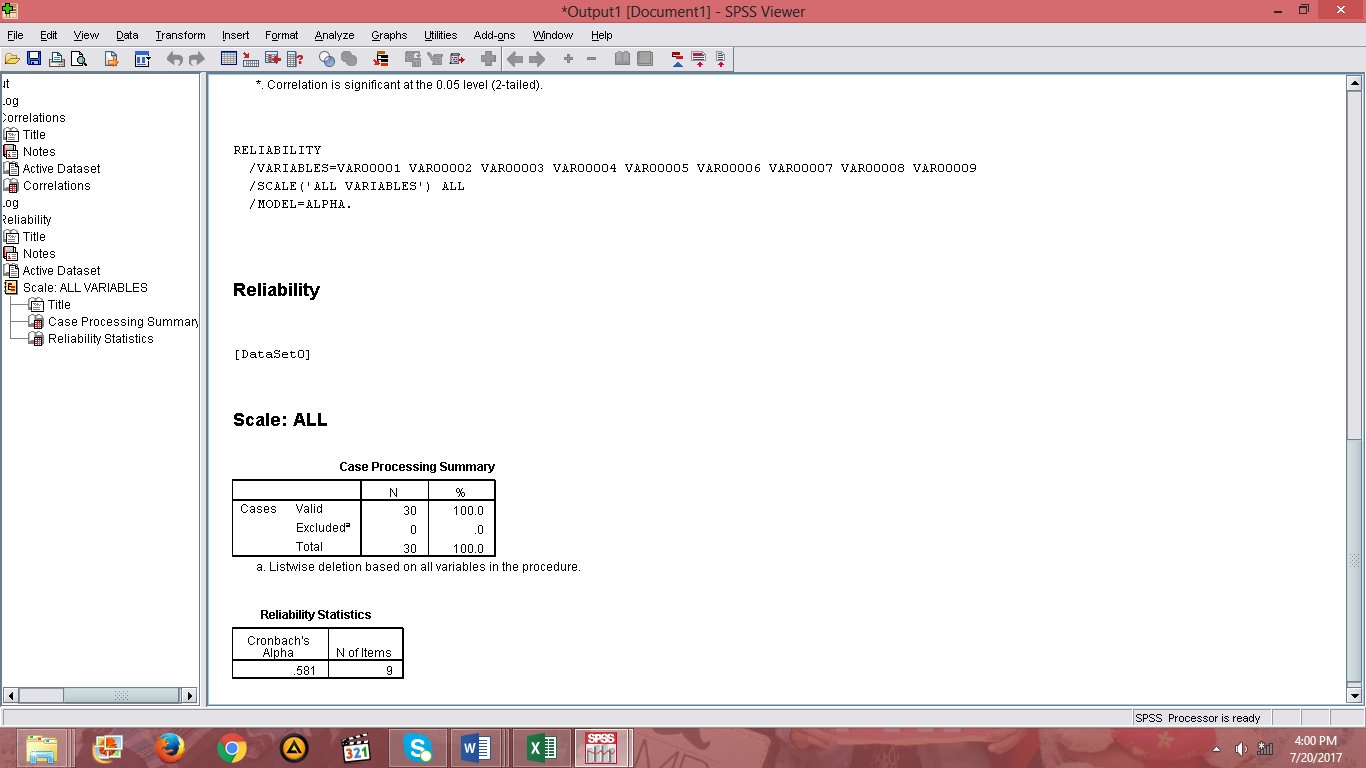 Sikap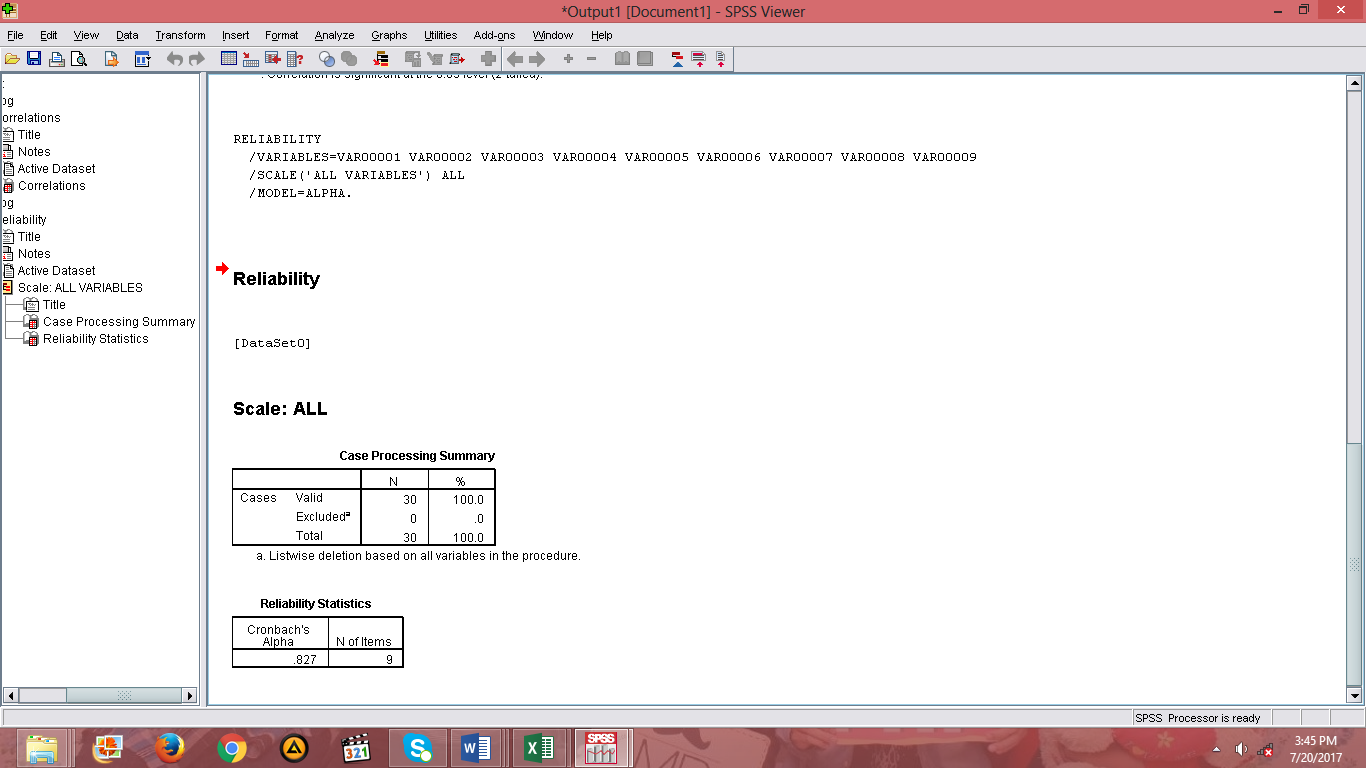 Persepsi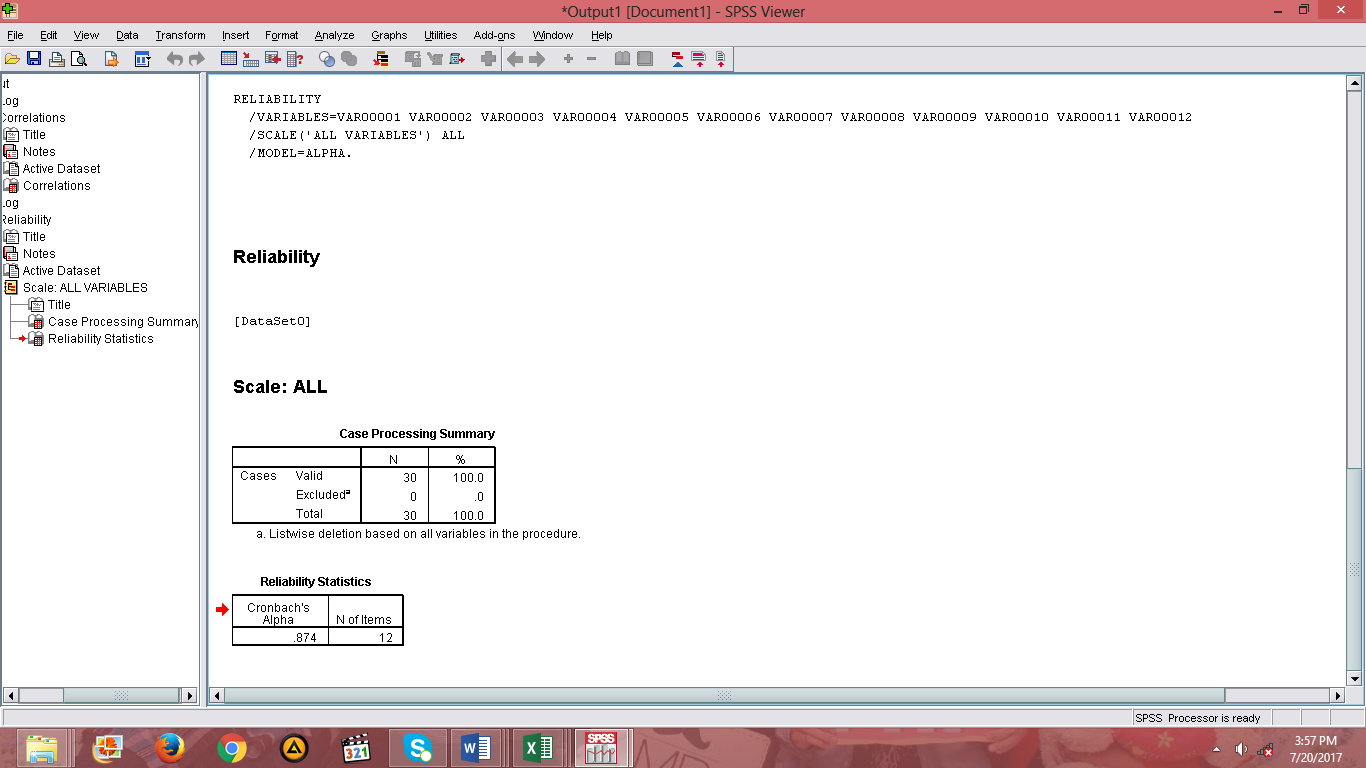 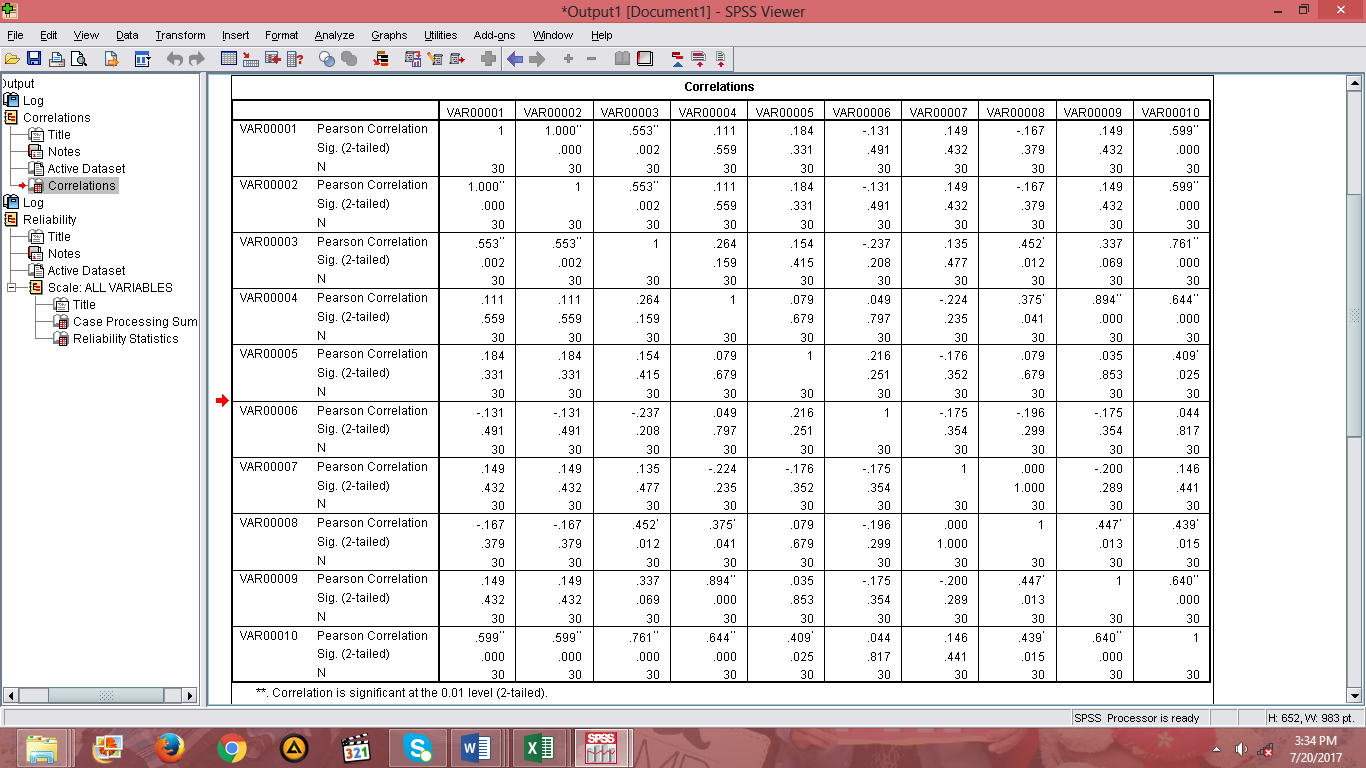 Sikap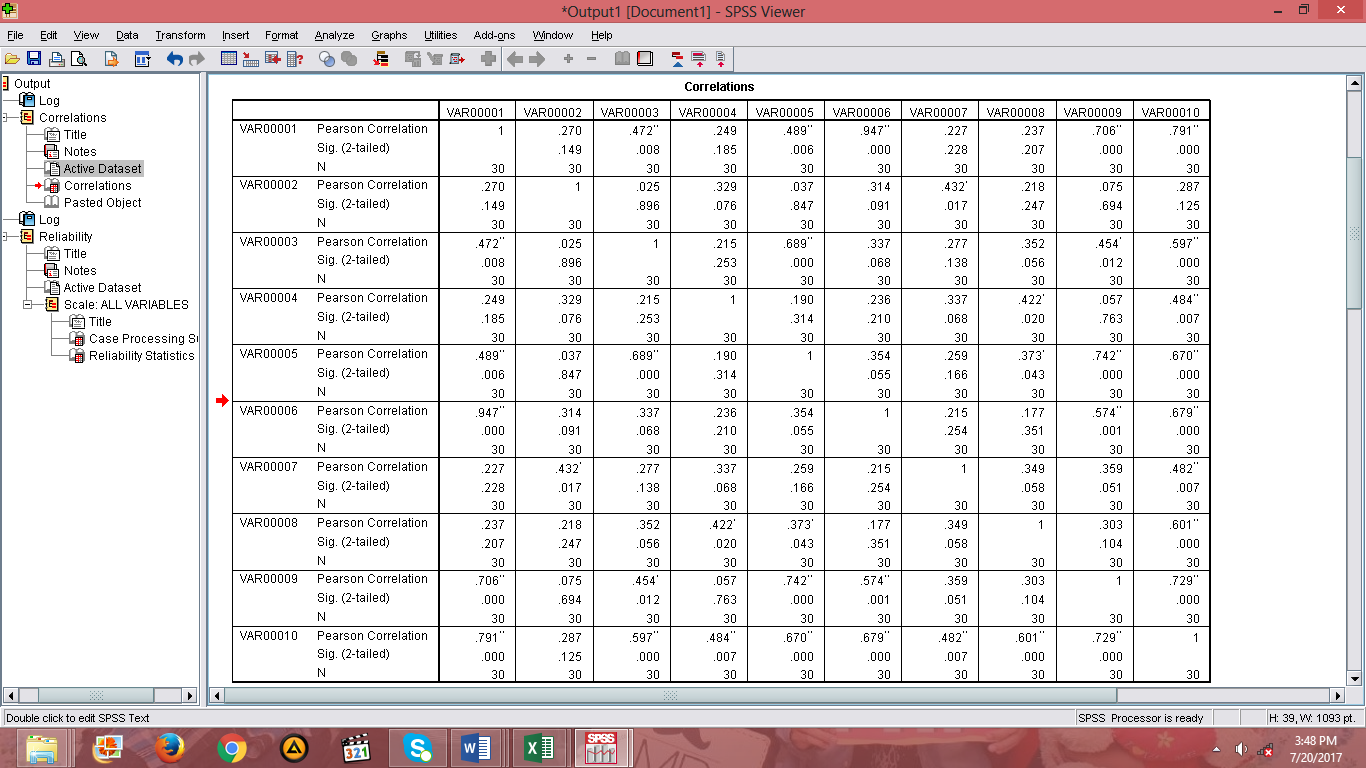 Persepsi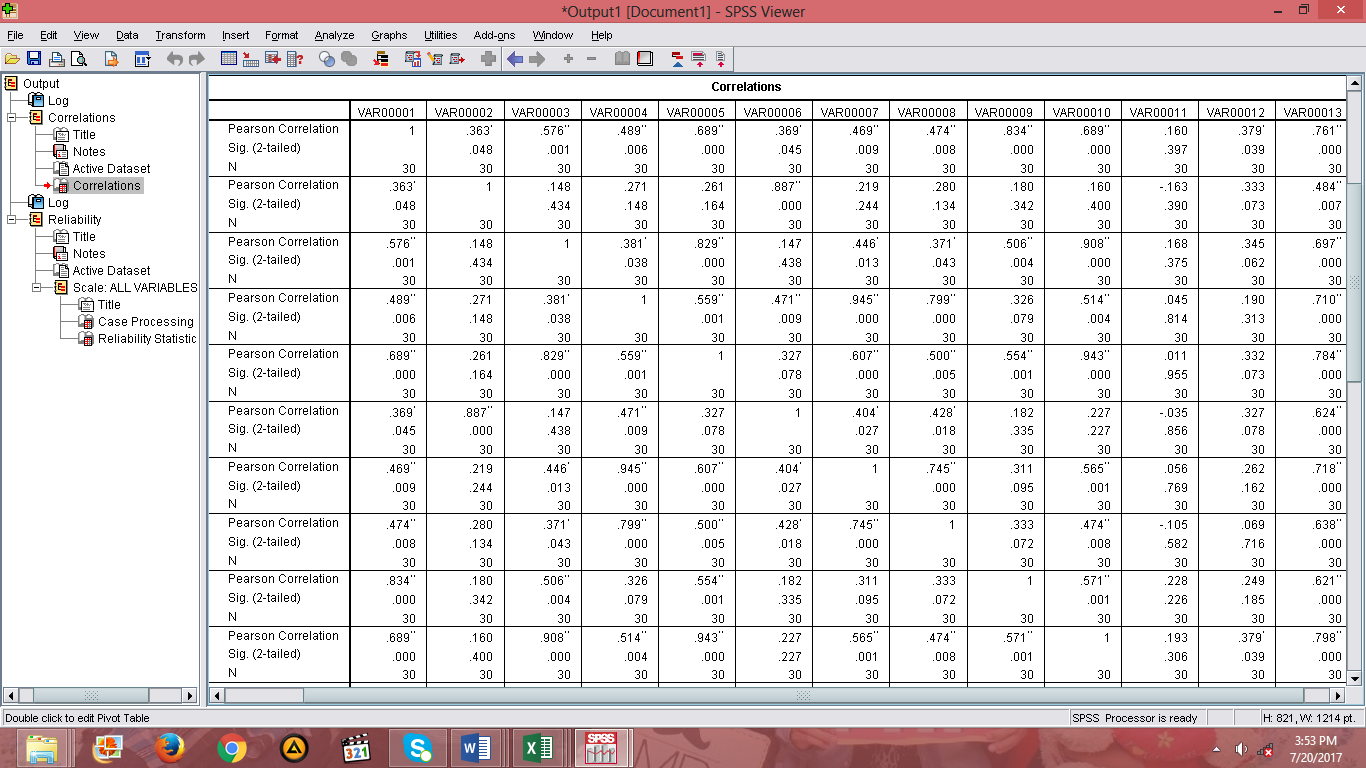 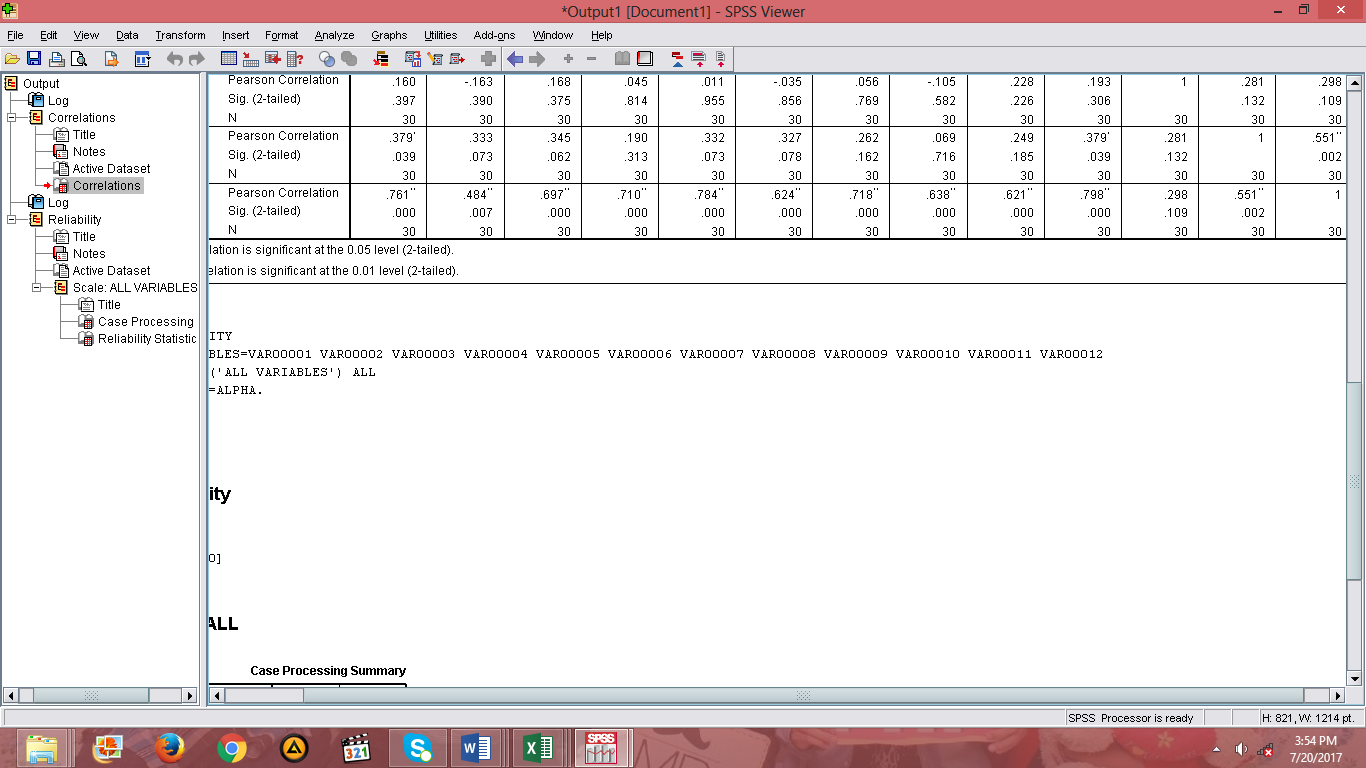 Lampiran 4. Hasil Uji Validitas dan Reabilitas Kuisioner (Validasi 2)Uji ReabilitasPengetahuan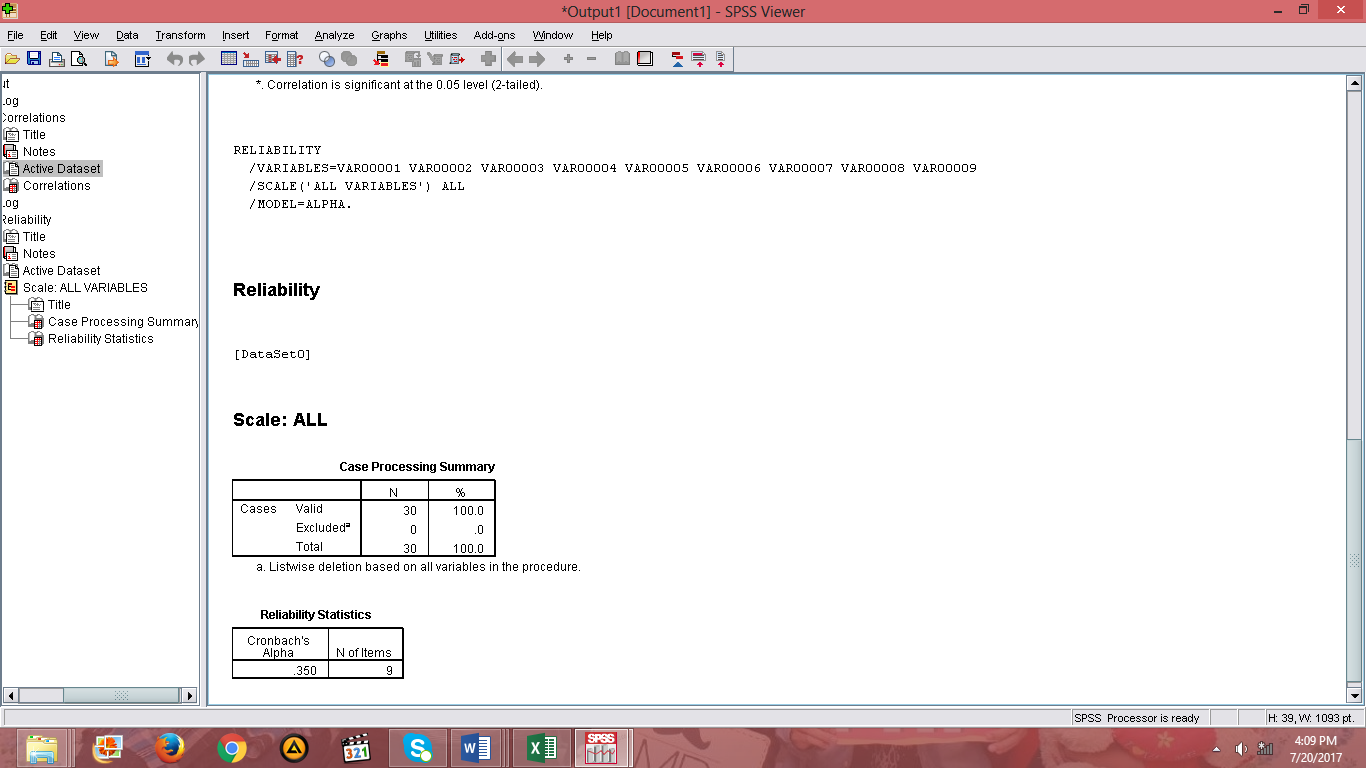 Sikap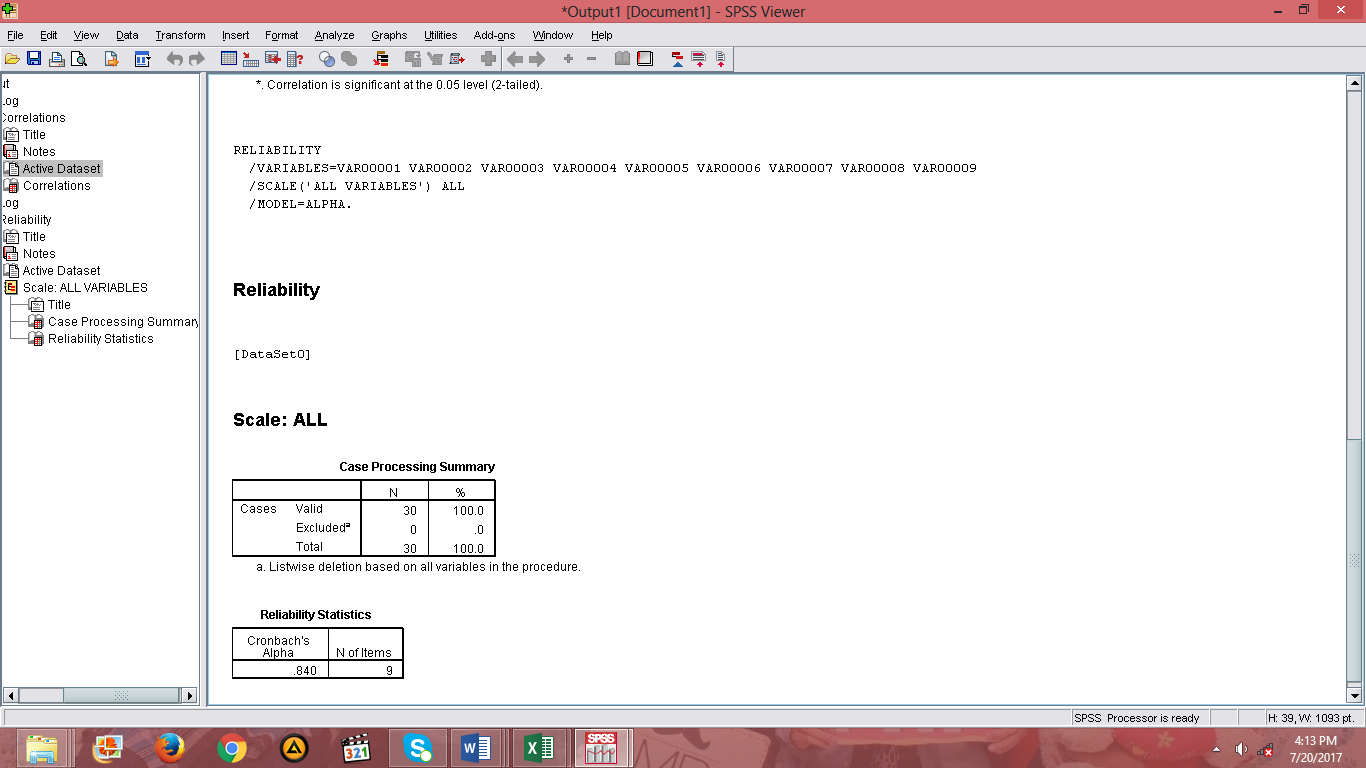 Persepsi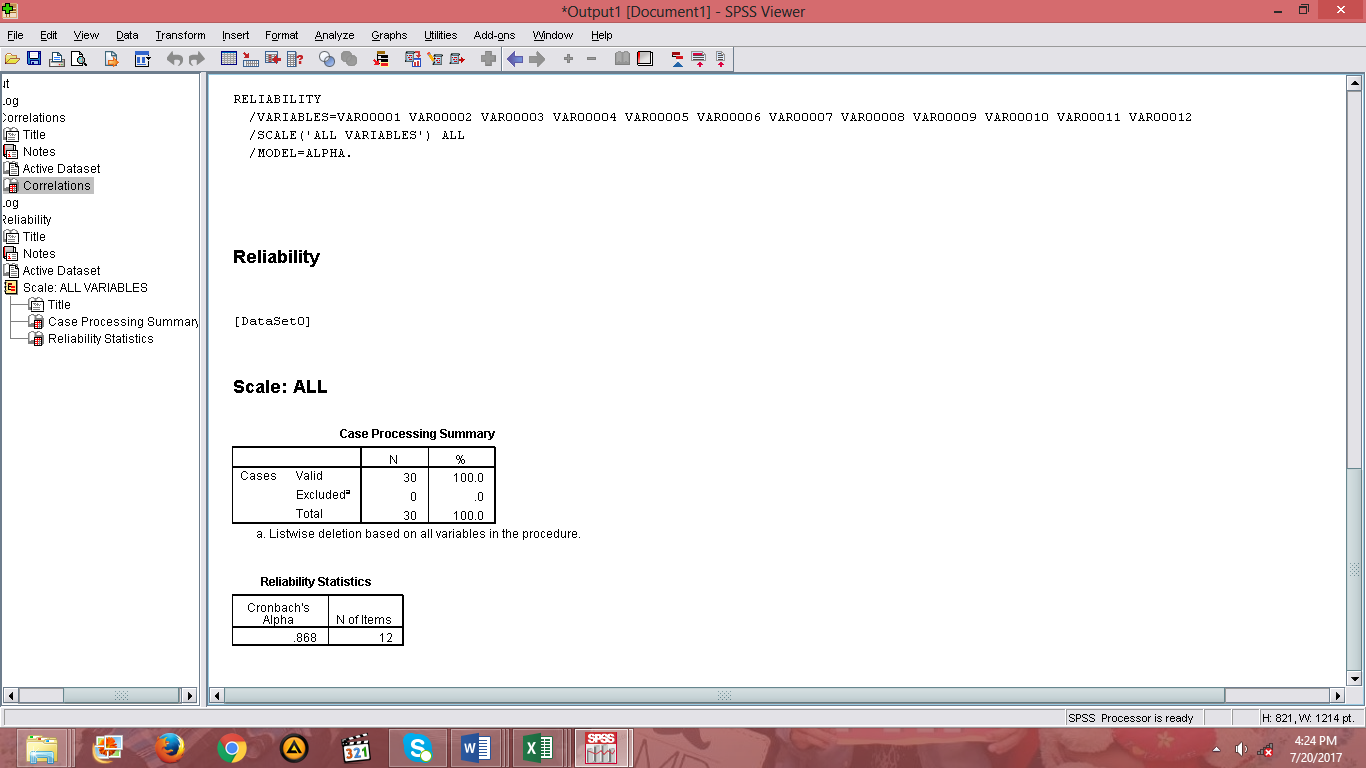 Pengetahuan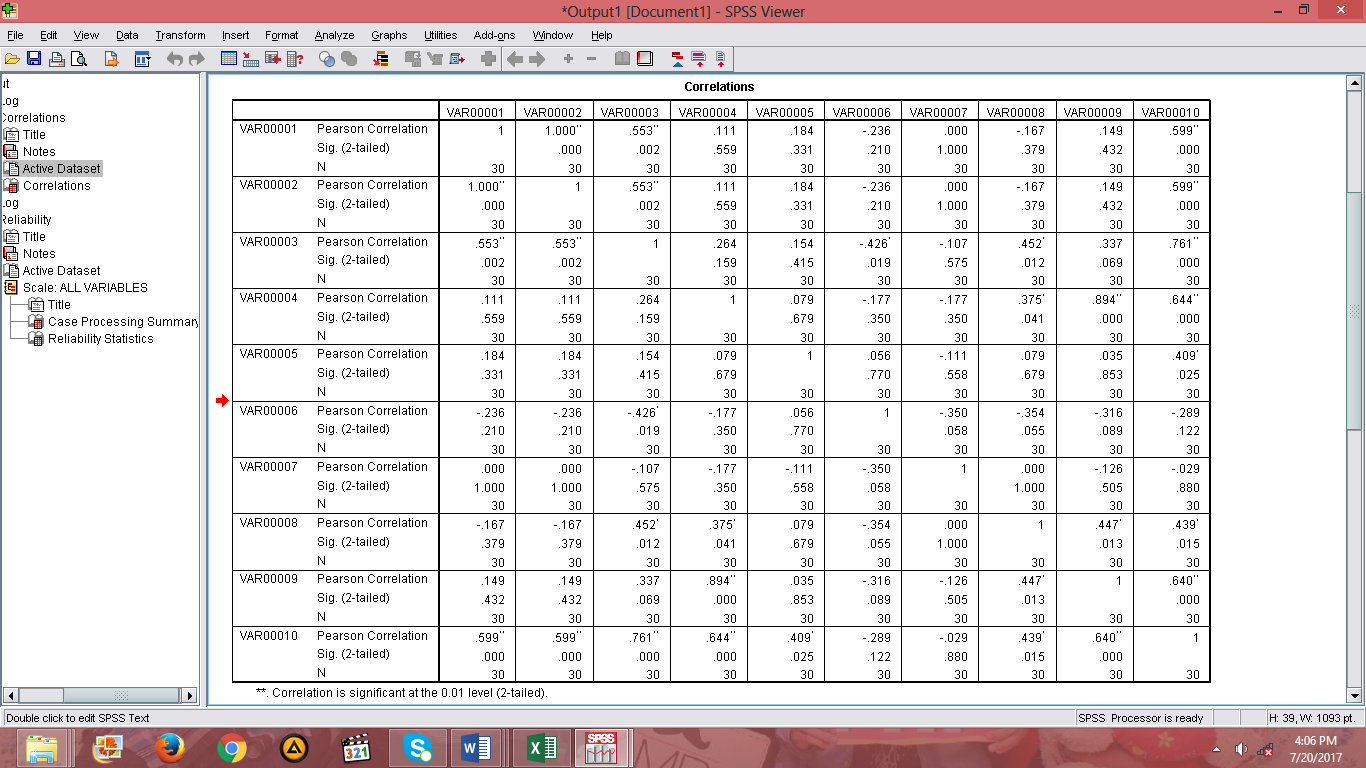 Sikap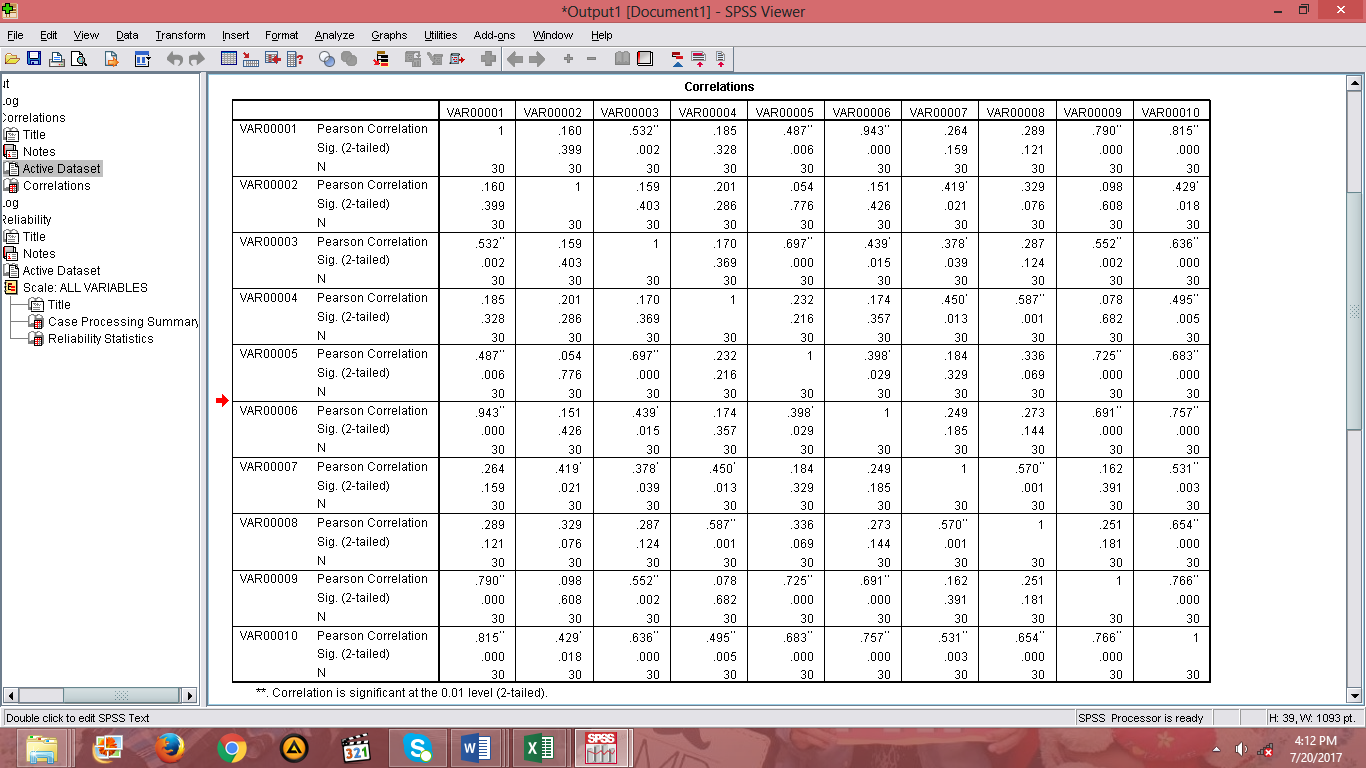 Persepsi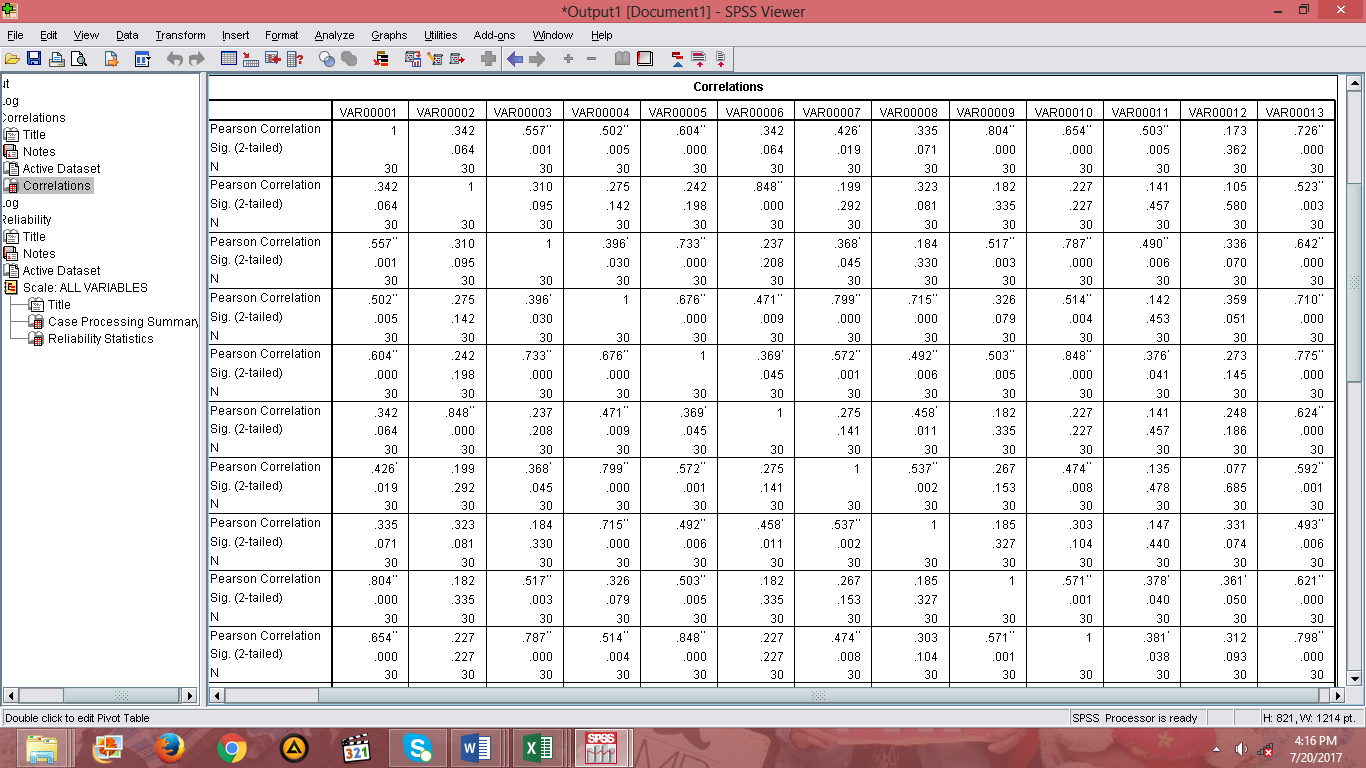 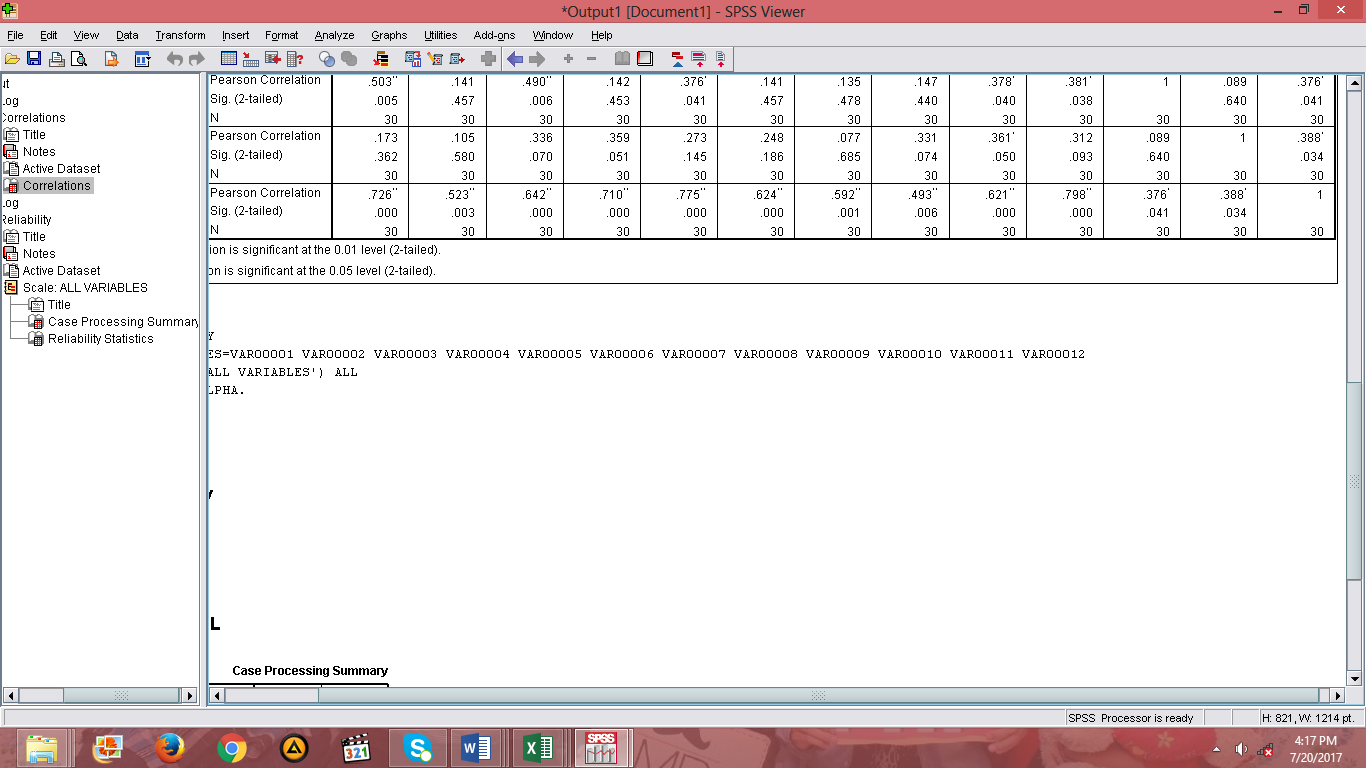 